                                                                                                                                                      УтверждаюДиректор МОУ «Килачевская  СОШ»______________ О.А.Носкова                                                                                                                                                 Приказ № 77-б 06.10.2016гКаша из пшена и риса № 1Наименование блюда: Каша из пшена и риса 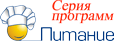 Технологическая карта (кулинарный рецепт) № 175Наименование сборника рецептур: Сборник рецептур на продукцию для обучающихся во всех образовательных учреждениях Могильный М.П., 2015 г.в.                                                                        Рецептура (раскладка продуктов)                                                           на 1 порцию блюда:                          на 100 порций    Пищевая ценность, калорийность и химический состав блюда (витамины, микроэлементы):Технологическая карта приготовления блюда:Зав столовой                                                                                                                                                      УтверждаюДиректор МОУ «Килачевская  СОШ»______________ О.А.Носкова                                                                                                                                                                     Приказ № 77-б 06.10.2016г Сыр (порциями) №2Наименование блюда: Сыр (порциями)Технологическая карта (кулинарный рецепт) № 15Наименование сборника рецептур: Сборник рецептур на продукцию для обучающихся во всех образовательных учреждениях Могильный М.П. 2015 г.в.                                                                       Рецептура (раскладка продуктов)                                                         на 1 порцию блюда:                                  Пищевая ценность, калорийность и химический состав блюда (витамины, микроэлементы):          Технологическая карта приготовления блюда:Зав столовой                                                                                                                                                      УтверждаюДиректор МОУ «Килачевская  СОШ»______________ О.А.Носкова                                                                                                                                                                     Приказ № 77-б 06.10.2016г Какао с молоком № 3Наименование блюда: Какао с молокомТехнологическая карта (кулинарный рецепт) №382Наименование сборника рецептур: Сборник рецептур на продукцию для обучающихся во всех образовательных учреждениях Могильный М.П. 2015 г.в.                                                                                                                              Рецептура (раскладка продуктов)                                                        на 1 порцию блюда            на 100  порций блюда    Пищевая ценность, калорийность и химический состав блюда (витамины, микроэлементы):Технологическая карта приготовления блюда:Зав столовой                                                                                                                                                 УтверждаюДиректор МОУ «Килачевская  СОШ»______________ О.А.Носкова                                                                                                                                                                     Приказ № 77-б 06.10.2016г Салат из белокочанной капусты № 4Наименование блюда: Салат из белокочанной капусты Технологическая карта (кулинарный рецепт) № 45Наименование сборника рецептур: Сборник рецептур на продукцию для обучающихся во всех образовательных учреждениях Могильный М.П. .в.                                                                                   Рецептура (раскладка продуктов)                                                                         на 1 порцию блюда                 на 100  порций блюда 
     Пищевая ценность, калорийность и химический состав блюда (витамины, микроэлементы):Технологическая карта приготовления блюда:Зав столовойУтверждаюДиректор МОУ «Килачевская  СОШ»______________ О.А.Носкова                                                                                                                                                                     Приказ № 77-б 06.10.2016гСуп из овощей  № 5Наименование блюда: Суп из овощейНомер рецептуры: № 99Наименование сборника рецептур: Сборник рецептур на продукцию для обучающихся во всех образовательных учреждениях Могильный М.П. 2015 г.в.                                                                         Рецептура (раскладка продуктов)                                                        на 1 порцию блюда                             
       Пищевая ценность, калорийность и химический состав блюда (витамины, микроэлементы):Технологическая карта приготовления блюда:Зав столовой                                                                                                                                                           УтверждаюДиректор МОУ «Килачевская  СОШ»______________ О.А.Носкова                                                                                                                                                                     Приказ № 77-б 06.10.2016гТефтели рыбные  № 6Наименование блюда: Тефтели рыбныеТехнологическая карта (кулинарный рецепт) № 239Наименование сборника рецептур: Сборник рецептур на продукцию для обучающихся во всех образовательных учреждениях Могильный М.П., 2015 г.в.                                                                       Рецептура (раскладка продуктов)     на 1 порцию блюда                             Пищевая ценность, калорийность и химический состав блюда (витамины, микроэлементы):Технологическая карта приготовления блюда:Зав столовойУтверждаюДиректор МОУ «Килачевская  СОШ»______________ О.А.Носкова                                                                                                                                                                     Приказ № 77-б 06.10.2016гМакароны отварные № 7Наименование блюда: Макароны отварныеТехнологическая карта (кулинарный рецепт) № 203Наименование сборника рецептур: Сборник рецептур на продукцию для обучающихся во всех образовательных учреждениях Могильный М.П. 2015 г.в.                                                                            Рецептура (раскладка продуктов)                                                              на 1 порцию блюда                             на 100  порций блюда                                                             Пищевая ценность, калорийность и химический состав блюда (витамины, микроэлементы):Технологическая карта приготовления блюда:Зав столовой                                                                                                                                                    УтверждаюДиректор МОУ «Килачевская  СОШ»______________ О.А.Носкова                                                                                                                                                                     Приказ № 77-б 06.10.2016гКомпот из смеси сухофруктов № 8Наименование блюда: Компот из смеси сухофруктовТехнологическая карта (кулинарный рецепт) № 349Наименование сборника рецептур: Сборник рецептур на продукцию для обучающихся во всех образовательных учреждениях Могильный М.П. 2015 г.в.                                           Рецептура (раскладка продуктов)                                                        на 1 порцию блюда                                Пищевая ценность, калорийность и химический состав блюда (витамины, микроэлементы):Технологическая карта приготовления блюда:                                                                                                                                                                                УтверждаюДиректор МОУ «Килачевская  СОШ»______________ О.А.Носкова                                                                                                                                                                     Приказ № 77-б 06.10.2016гОмлет натуральный № 9Наименование блюда: Омлет натуральныйТехнологическая карта (кулинарный рецепт) № 210Наименование сборника рецептур: Сборник рецептур на продукцию для обучающихся во всех образовательных учреждениях Могильный М.П., 2015 г.в.                                                                             Рецептура (раскладка продуктов)                                                               на 1 порцию  блюда:                 на 100 порций блюда:    Пищевая ценность, калорийность и химический состав блюда (витамины, микроэлементы):Технологическая карта приготовления блюда:Зав столовойУтверждаюДиректор МОУ «Килачевская  СОШ»______________ О.А.Носкова                                                                                                                                                                     Приказ № 77-б 06.10.2016гЧай с лимоном № 10Наименование блюда: Чай с лимономТехнологическая карта (кулинарный рецепт) № 377Наименование сборника рецептур: Сборник рецептур на продукцию для обучающихся во всех образовательных учреждениях Могильный М.П. 2015 г.в.                                                                              Рецептура (раскладка продуктов)                                                                     на 1 порцию блюда                     на 100  порций блюда    Пищевая ценность, калорийность и химический состав блюда (витамины, микроэлементы):Технологическая карта приготовления блюда:Зав столовой                                                                                                                                                                      УтверждаюДиректор МОУ «Килачевская  СОШ»______________ О.А.Носкова                                                                                                                                                                     Приказ № 77-б 06.10.2016гБутерброды с маслом №11Наименование блюда: Бутерброды с масломТехнологическая карта (кулинарный рецепт) №1Наименование сборника рецептур: Сборник рецептур на продукцию для обучающихся во всех образовательных учреждениях Могильный М.П. 2015 г.в.                                                                       Рецептура (раскладка продуктов)                                                         на 1 порцию блюда:                               на 100  порций блюда:                Пищевая ценность, калорийность и химический состав блюда (витамины, микроэлементы):          Технологическая карта приготовления блюда:Зав столовойУтверждаюДиректор МОУ «Килачевская  СОШ»______________ О.А.Носкова                                                                                                                                                                     Приказ № 77-б 06.10.2016гСалат из свежих огурцов № 12Наименование блюда: Салат из свежих огурцов Технологическая карта (кулинарный рецепт) № 20Наименование сборника рецептур: Сборник рецептур на продукцию для обучающихся во всех образовательных учреждениях Могильный М.П. 2015 г.в.                                                                                   Рецептура (раскладка продуктов)                                                                         на 1 порцию блюда                 на 100  порций блюда 
     Пищевая ценность, калорийность и химический состав блюда (витамины, микроэлементы):Технологическая карта приготовления блюда:Зав столовой                                                                                                                                                     УтверждаюДиректор МОУ «Килачевская  СОШ»______________ О.А.Носкова                                                                                                                                                                     Приказ № 77-б 06.10.2016гСуп из овощей № 13Наименование блюда: Суп из овощейТехнологическая карта (кулинарный рецепт) № 99Наименование сборника рецептур: Сборник рецептур на продукцию для обучающихся во всех образовательных учреждениях Могильный М.П., 2015 г.в.                                                                      Рецептура (раскладка продуктов)                                                        на 1 порцию блюда                             на 100  порций блюда                                                         Пищевая ценность, калорийность и химический состав блюда (витамины, микроэлементы):Технологическая карта приготовления блюда:Зав столовой                                                                                                                                                УтверждаюДиректор МОУ «Килачевская  СОШ»______________ О.А.Носкова                                                                                                                                                                     Приказ № 77-б 06.10.2016гГуляш № 14Наименование блюда: ГуляшТехнологическая карта (кулинарный рецепт) №260Наименование сборника рецептур: Сборник рецептур на продукцию для обучающихся во всех образовательных учреждениях Могильный М.П. 2015 г.в.                                                                        Рецептура (раскладка продуктов)                                                             на 1 порцию блюда:                      на 100 порций блюда:      Пищевая ценность, калорийность и химический состав блюда (витамины, микроэлементы):Технологическая карта приготовления блюда:Зав столовойУтверждаюДиректор МОУ «Килачевская  СОШ»______________ О.А.Носкова                                                                                                                                                                     Приказ № 77-б 06.10.2016гКаша рассыпчатая № 15Наименование блюда: Каша рассыпчатаяТехнологическая карта (кулинарный рецепт) № 171Наименование сборника рецептур: Сборник рецептур на продукцию для обучающихся во всех образовательных учреждениях Могильный М.П. 2015 г.в.                                                               Рецептура (раскладка продуктов)                                                        на 1 порцию блюда                             на 100  порций блюда                                                                  Пищевая ценность, калорийность и химический состав блюда (витамины, микроэлементы):Технологическая карта приготовления блюда:УтверждаюДиректор МОУ «Килачевская  СОШ»______________ О.А.Носкова                                                                                                                                                                     Приказ № 77-б 06.10.2016гКомпот из свежих плодов № 16Наименование блюда: Компот из свежих плодовТехнологическая карта (кулинарный рецепт) № 342Наименование сборника рецептур: Сборник рецептур на продукцию для обучающихся во всех образовательных учреждениях Могильный М.П. 2015 г.в.                                                               Рецептура (раскладка продуктов)                                                        на 1 порцию блюда                             на 100  порций блюда  Пищевая ценность, калорийность и химический состав блюда (витамины, микроэлементы):Технологическая карта приготовления блюда:                                                                                                                                                                                   УтверждаюДиректор МОУ «Килачевская  СОШ»______________ О.А.Носкова                                                                                                                                                                     Приказ № 77-б 06.10.2016гКаша вязкая молочная из пшенной крупы № 17Наименование блюда: Каша вязкая молочная из пшенной крупы Технологическая карта (кулинарный рецепт) № 173Наименование сборника рецептур: Сборник рецептур на продукцию для обучающихся во всех образовательных учреждениях Могильный М.П. 2015 г.в.                                                                                                                                                    Рецептура (раскладка продуктов)                                                        на 1 порцию блюда                             на 100  порций блюда                     Пищевая ценность, калорийность и химический состав блюда (витамины, микроэлементы):Технологическая карта приготовления блюда:Зав столовой                                                                                                                                                                                     УтверждаюДиректор МОУ «Килачевская  СОШ»______________ О.А.Носкова                                                                                                                                                                Приказ № 77-б 06.10.2016гЯйца вареные № 18Наименование блюда: Яйца вареныеТехнологическая карта (кулинарный рецепт) № 209Наименование сборника рецептур: Сборник рецептур на продукцию для обучающихся во всех образовательных учреждениях Могильный М.П., 2015 г.в.                                                                             Рецептура (раскладка продуктов)                                                               на 1 порцию  блюда:                     Пищевая ценность, калорийность и химический состав блюда (витамины, микроэлементы):Технологическая карта приготовления блюда:Зав столовой                                                                                                                                                      УтверждаюДиректор МОУ «Килачевская  СОШ»______________ О.А.Носкова                                                                                                                                                                Приказ № 77-б 06.10.2016гБорщ с капустой и картофелем № 19Наименование блюда: Борщ с капустой и картофелемТехнологическая карта (кулинарный рецепт) № 82Наименование сборника рецептур: Сборник рецептур на продукцию для обучающихся во всех образовательных учреждениях Могильный М.П. 2015 г.в.                                                                         Рецептура (раскладка продуктов)                                                        на 1 порцию блюда                             на 100  порций блюда                                                         Пищевая ценность, калорийность и химический состав блюда (витамины, микроэлементы):Технологическая карта приготовления блюда:Зав столовойУтверждаюДиректор МОУ «Килачевская  СОШ»______________ О.А.Носкова                                                                                                                                                                Приказ № 77-б 06.10.2016гРыба, тушенная в томате с овощами № 20Наименование блюда: Рыба, тушенная в томате с овощамиТехнологическая карта (кулинарный рецепт) № 229Наименование сборника рецептур: Сборник рецептур на продукцию для обучающихся во всех образовательных учреждениях Могильный М.П. 2015 г.в.                                                                         Рецептура (раскладка продуктов)                                                          на 1 порцию блюда                             на 100  порций блюда                                                             Пищевая ценность, калорийность и химический состав блюда (витамины, микроэлементы):Технологическая карта приготовления блюда:Зав столовойУтверждаюДиректор МОУ «Килачевская  СОШ»______________ О.А.Носкова                                                                                                                                                                Приказ № 77-б 06.10.2016гРис отварной № 21Наименование блюда: Рис отварной Технологическая карта (кулинарный рецепт) № 304Наименование сборника рецептур: Сборник рецептур на продукцию для обучающихся во всех образовательных учреждениях Могильный М.П., 2015 г.в.                                                                        Рецептура (раскладка продуктов)                                                           на 1 порцию блюда:                              Пищевая ценность, калорийность и химический состав блюда (витамины, микроэлементы):Технологическая карта приготовления блюда:Зав столовой                                                                                                                                                                         УтверждаюДиректор МОУ «Килачевская  СОШ»______________ О.А.Носкова                                                                                                                                                                Приказ № 77-б 06.10.2016гКаша вязкая молочная из пшенной, овсяной, гречневой и других круп № 22Наименование блюда: Каша вязкая молочная из пшенной, овсяной, гречневой и других крупТехнологическая карта (кулинарный рецепт) № 173Наименование сборника рецептур: Сборник рецептур на продукцию для обучающихся во всех образовательных учреждениях Могильный М.П. 2015 г.в.                                                                                                                                                Рецептура (раскладка продуктов)                                                        на 1 порцию блюда                                   Пищевая ценность, калорийность и химический состав блюда (витамины, микроэлементы):Технологическая карта приготовления блюда:УтверждаюДиректор МОУ «Килачевская  СОШ»______________ О.А.Носкова                                                                                                                                                                Приказ № 77-б 06.10.2016гСалат из свежих помидоров № 23Наименование блюда: Салат из свежих помидоровТехнологическая карта (кулинарный рецепт) № 23Наименование сборника рецептур: Сборник рецептур на продукцию для обучающихся во всех образовательных учреждениях Могильный М.П. 2015 г.в.                                                                                   Рецептура (раскладка продуктов)                                                                         на 1 порцию блюда                 на 100  порций блюда 
     Пищевая ценность, калорийность и химический состав блюда (витамины, микроэлементы):Технологическая карта приготовления блюда:УтверждаюДиректор МОУ «Килачевская  СОШ»______________ О.А.Носкова                                                                                                                                                                Приказ № 77-б 06.10.2016гСуп картофельный с бобовыми № 24Наименование блюда: Суп картофельный с бобовымиТехнологическая карта (кулинарный рецепт) № 102Наименование сборника рецептур: Сборник рецептур на продукцию для обучающихся во всех образовательных учреждениях Могильный М.П., .в.                                                                         Рецептура (раскладка продуктов)                                                        на 1 порцию блюда                             на 100  порций блюда     Пищевая ценность, калорийность и химический состав блюда (витамины, микроэлементы):Технологическая карта приготовления блюда:Зав столовойУтверждаюДиректор МОУ «Килачевская  СОШ»______________ О.А.Носкова                                                                                                                                                                Приказ № 77-б 06.10.2016гЖаркое по-домашнему № 25Наименование блюда: Жаркое по-домашнемуТехнологическая карта (кулинарный рецепт) № 259Наименование сборника рецептур: Сборник рецептур на продукцию для обучающихся во всех образовательных учреждениях Могильный М.П., 2015 г.в.Рецептура (раскладка продуктов)                                                        на 1 порцию блюда                               Пищевая ценность, калорийность и химический состав блюда (витамины, микроэлементы):Технологическая карта приготовления блюда:Зав столовойУтверждаюДиректор МОУ «Килачевская  СОШ»______________ О.А.Носкова                                                                                                                                                                Приказ № 77-б 06.10.2016гКисель из плодов или ягод свежих № 26Наименование блюда: Кисель из плодов или ягод свежихТехнологическая карта (кулинарный рецепт) № 350Наименование сборника рецептур: Сборник рецептур на продукцию для обучающихся во всех образовательных учреждениях Могильный М.П. 2015 г.в.                                                                                                                                       Рецептура (раскладка продуктов)                                                        на 1 порцию блюда                               Пищевая ценность, калорийность и химический состав блюда (витамины, микроэлементы):Технологическая карта приготовления блюда:Зав столовойУтверждаюДиректор МОУ «Килачевская  СОШ»______________ О.А.Носкова                                                                                                                                                                Приказ № 77-б 06.10.2016гИкра кабачковая № 27Наименование блюда: Икра кабачковаяТехнологическая карта (кулинарный рецепт) № 73Наименование сборника рецептур: Сборник рецептур на продукцию для обучающихся во всех образовательных учреждениях Могильный М.П. 2015 г.в.                                                                                                                                       Рецептура (раскладка продуктов)                                                        на 1 порцию блюда                               Пищевая ценность, калорийность и химический состав блюда (витамины, микроэлементы):Технологическая карта приготовления блюда:Зав столовойУтверждаюДиректор МОУ «Килачевская  СОШ»______________ О.А.Носкова                                                                                                                                                                Приказ № 77-б 06.10.2016гСалат из свеклы отварной № 28Наименование блюда: Салат из свеклы отварнойТехнологическая карта (кулинарный рецепт) № 52Наименование сборника рецептур: Сборник рецептур на продукцию для обучающихся во всех образовательных учреждениях Могильный М.П. 2015 г.в.                                                                                   Рецептура (раскладка продуктов)                                                                         на 1 порцию блюда                 
     Пищевая ценность, калорийность и химический состав блюда (витамины, микроэлементы):Технологическая карта приготовления блюда:Зав столовой                                                                                                                                                       УтверждаюДиректор МОУ «Килачевская  СОШ»______________ О.А.Носкова                                                                                                                                                                Приказ № 77-б 06.10.2016гСуп картофельный с клецками № 29Наименование блюда: Суп картофельный с клецкамиНомер рецептуры: № 108Наименование сборника рецептур: Сборник рецептур на продукцию для обучающихся во всех образовательных учреждениях Могильный М.П. 2015 г.в.                                                                         Рецептура (раскладка продуктов)                                                        на 1 порцию блюда                             
       Пищевая ценность, калорийность и химический состав блюда (витамины, микроэлементы):Технологическая карта приготовления блюда:Зав столовойУтверждаюДиректор МОУ «Килачевская  СОШ»______________ О.А.Носкова                                                                                                                                                                Приказ № 77-б 06.10.2016гНапиток кофейный № 30Наименование блюда: Напиток кофейныйТехнологическая карта (кулинарный рецепт) № 379Наименование сборника рецептур: Сборник рецептур на продукцию для обучающихся во всех образовательных учреждениях Могильный М.П. 2015 г.в.                                                                                      Рецептура (раскладка продуктов)                                                                         на 1 порцию блюда                        на 100  порций блюда         Пищевая ценность, калорийность и химический состав блюда (витамины, микроэлементы):Технологическая карта приготовления блюда:Зав столовойУтверждаюДиректор МОУ «Килачевская  СОШ»______________ О.А.Носкова                                                                                                                                                                Приказ № 77-б 06.10.2016гСуп из овощей № 31Наименование блюда: Суп из овощейНомер рецептуры: № 99Наименование сборника рецептур: Сборник рецептур на продукцию для обучающихся во всех образовательных учреждениях Могильный М.П. 2015 г.в.                                                                         Рецептура (раскладка продуктов)                                                        на 1 порцию блюда                             
       Пищевая ценность, калорийность и химический состав блюда (витамины, микроэлементы):
Технологическая карта приготовления блюда:Зав столовойУтверждаюДиректор МОУ «Килачевская  СОШ»______________ О.А.Носкова                                                                                                                                                         Приказ № 77-б 06.10.2016гТефтели  № 32Наименование блюда: Тефтели Технологическая карта (кулинарный рецепт) № 278Наименование сборника рецептур: Сборник рецептур на продукцию для обучающихся во всех образовательных учреждениях Могильный М.П., 2015 г.в.                                                                       Рецептура (раскладка продуктов)                                                        на 1 порцию блюда                             Пищевая ценность, калорийность и химический состав блюда (витамины, микроэлементы):Технологическая карта приготовления блюда:Зав столовойУтверждаюДиректор МОУ «Килачевская  СОШ»______________ О.А.Носкова                                                                                                                                                         Приказ № 77-б 06.10.2016гПюре картофельное № 33Наименование блюда: Пюре картофельное Технологическая карта (кулинарный рецепт) № 312Наименование сборника рецептур: Сборник рецептур на продукцию для обучающихся во всех образовательных учреждениях Могильный М.П. 2015 г.в.Рецептура (раскладка продуктов)                                                                   на 1 порцию блюда                   на 100  порций блюда 
     Пищевая ценность, калорийность и химический состав блюда (витамины, микроэлементы):Технологическая карта приготовления блюда:УтверждаюДиректор МОУ «Килачевская  СОШ»______________ О.А.Носкова                                                                                                                                                         Приказ № 77-б 06.10.2016гКомпот из плодов и ягод сушеных № 34Наименование блюда: Компот из плодов и ягод сушеныхТехнологическая карта (кулинарный рецепт) № 348Наименование сборника рецептур: Сборник рецептур на продукцию для обучающихся во всех образовательных учреждениях Могильный М.П. 2015 г.в.                                                                       Рецептура (раскладка продуктов)                                                        на 1 порцию блюда                               Пищевая ценность, калорийность и химический состав блюда (витамины, микроэлементы):Технологическая карта приготовления блюда:                                                                                                                                                           УтверждаюДиректор МОУ «Килачевская  СОШ»______________ О.А.Носкова                                                                                                                                                         Приказ № 77-б 06.10.2016гБефстроганов из отварной говядины  № 35Наименование блюда: Бефстроганов из отварной говядины Технологическая карта (кулинарный рецепт) № 245Наименование сборника рецептур: Сборник рецептур на продукцию для обучающихся во всех образовательных учреждениях Могильный М.П., 2015 г.в.                                                                       Рецептура (раскладка продуктов)                                                        на 1 порцию блюда                             Пищевая ценность, калорийность и химический состав блюда (витамины, микроэлементы):Технологическая карта приготовления блюда:Зав столовойУтверждаюДиректор МОУ «Килачевская  СОШ»______________ О.А.Носкова                                                                                                                                                         Приказ № 77-б 06.10.2016гКотлеты или биточки рисовые, пшенные с морковью  № 36Наименование блюда: Котлеты или биточки рисовые, пшенные с морковью Технологическая карта (кулинарный рецепт) № 193Наименование сборника рецептур: Сборник рецептур на продукцию для обучающихся во всех образовательных учреждениях Могильный М.П., 2015 г.в.                                                                       Рецептура (раскладка продуктов)                                                        на 1 порцию блюда                             Пищевая ценность, калорийность и химический состав блюда (витамины, микроэлементы):Технологическая карта приготовления блюда:Зав столовойУтверждаюДиректор МОУ «Килачевская  СОШ»______________ О.А.Носкова                                                                                                                                                         Приказ № 77-б 06.10.2016гСоус молочный сладкий № 37Наименование блюда: Соус молочный сладкийТехнологическая карта (кулинарный рецепт) № 326Наименование сборника рецептур: Сборник рецептур на продукцию для обучающихся во всех образовательных учреждениях Могильный М.П. 2015 г.в.                                                                                                                                                Рецептура (раскладка продуктов)                                                        на 1 порцию блюда                             на 100  порций блюда          Пищевая ценность, калорийность и химический состав блюда (витамины, микроэлементы):Технологическая карта приготовления блюда:Зав столовойУтверждаюДиректор МОУ «Килачевская  СОШ»______________ О.А.Носкова                                                                                                                                                         Приказ № 77-б 06.10.2016гСуп- лапша домашняя № 38Наименование блюда: Суп - лапша домашняяТехнологическая карта (кулинарный рецепт) № 113Наименование сборника рецептур: Сборник рецептур на продукцию для обучающихся во всех образовательных учреждениях Могильный М.П., 2015 г.в.                                                                      Рецептура (раскладка продуктов)                                                        на 1 порцию блюда                             Пищевая ценность, калорийность и химический состав блюда (витамины, микроэлементы):Технологическая карта приготовления блюда:Зав столовойУтверждаюДиректор МОУ «Килачевская  СОШ»______________ О.А.Носкова                                                                                                                                                         Приказ № 77-б 06.10.2016гПлов из птицы № 39Наименование блюда: Плов из птицыТехнологическая карта (кулинарный рецепт) № 291Наименование сборника рецептур: Сборник рецептур на продукцию для обучающихся во всех образовательных учреждениях Могильный М.П. 2015 г.в.                                                                         Рецептура (раскладка продуктов)                                                        на 1 порцию блюда                             на 100  порций блюда                                                               Пищевая ценность, калорийность и химический состав блюда (витамины, микроэлементы):Технологическая карта приготовления блюда:Зав столовойУтверждаюДиректор МОУ «Килачевская  СОШ»______________ О.А.Носкова                                                                                                                                          Приказ № 77-б 06.10.2016гРассольник ленинградский № 40Наименование блюда: Рассольник ленинградскийТехнологическая карта (кулинарный рецепт) № 96Наименование сборника рецептур: Сборник рецептур на продукцию для обучающихся во всех образовательных учреждениях Могильный М.П. 2015 г.в.                                                                         Рецептура (раскладка продуктов)                                                        на 1 порцию блюда                             на 100  порций блюда       Пищевая ценность, калорийность и химический состав блюда (витамины, микроэлементы):Технологическая карта приготовления блюда:Зав столовойУтверждаюДиректор МОУ «Килачевская  СОШ»______________ О.А.Носкова                                                                                                                                          Приказ № 77-б 06.10.2016гЗапеканка картофельная с мясом или субпродуктами № 41Наименование блюда: Запеканка картофельная с мясом или субпродуктамиТехнологическая карта (кулинарный рецепт) № 284Наименование сборника рецептур: Сборник рецептур на продукцию для обучающихся во всех образовательных учреждениях Могильный М.П. 2015 г.в.Рецептура (раскладка продуктов)                                                                                  на 1 порцию блюда                Пищевая ценность, калорийность и химический состав блюда (витамины, микроэлементы):Технологическая карта приготовления блюда:УтверждаюДиректор МОУ «Килачевская  СОШ»______________ О.А.Носкова                                                                                                                                                                Приказ № 77-б 06.10.2016гСоус сметанный с томатом № 42Наименование блюда: Соус сметанный с томатомТехнологическая карта (кулинарный рецепт) № 331Наименование сборника рецептур: Сборник рецептур на продукцию для обучающихся во всех образовательных учреждениях Могильный М.П. 2015 г.в.                                                                                                                                                Рецептура (раскладка продуктов)                                                        на 1 порцию блюда                                   Пищевая ценность, калорийность и химический состав блюда (витамины, микроэлементы):Технологическая карта приготовления блюда:Зав столовойУтверждаюДиректор МОУ «Килачевская  СОШ»______________ О.А.Носкова                                                                                                                                                                Приказ № 77-б 06.10.2016гСуп молочный с макаронными изделиями № 43Наименование блюда: Суп молочный с макаронными изделиямиНомер рецептуры: № 120Наименование сборника рецептур: Сборник рецептур на продукцию для обучающихся во всех образовательных учреждениях Могильный М.П. 2015 г.в.                                                                         Рецептура (раскладка продуктов)                                                        на 1 порцию блюда                              Пищевая ценность, калорийность и химический состав блюда (витамины, микроэлементы):
Технологическая карта приготовления блюда:Зав столовой                                                                                                                                                      УтверждаюДиректор МОУ «Килачевская  СОШ»______________ О.А.Носкова                                                                                                                                                                Приказ № 77-б 06.10.2016гЩи из свежей капусты с картофелем №44Наименование блюда: Щи из свежей капусты с картофелемТехнологическая карта (кулинарный рецепт) № 88Наименование сборника рецептур: Сборник рецептур на продукцию для обучающихся во всех образовательных учреждениях Могильный М.П. 2015 г.в.                                                                         Рецептура (раскладка продуктов)                                                        на 1 порцию блюда                             на 100  порций блюда                                                         Пищевая ценность, калорийность и химический состав блюда (витамины, микроэлементы):Технологическая карта приготовления блюда:                                                                                                                                                                              УтверждаюДиректор МОУ «Килачевская  СОШ»______________ О.А.Носкова                                                                                                                                                                Приказ № 77-б 06.10.2016гЗапеканка из творога № 45Наименование блюда: Запеканка из творогаТехнологическая карта (кулинарный рецепт) № 223Наименование сборника рецептур: Сборник рецептур на продукцию для обучающихся во всех образовательных учреждениях Могильный М.П. 2015 г.в Рецептура (раскладка продуктов)                                                                                  на 1 порцию блюда           Пищевая ценность, калорийность и химический состав блюда (витамины, микроэлементы):Технологическая карта приготовления блюда:УтверждаюДиректор МОУ «Килачевская  СОШ»______________ О.А.Носкова                                                                                                                                                                Приказ № 77-б 06.10.2016гСуп картофельный с рыбными фрикадельками № 46Наименование блюда: Суп картофельный с рыбными фрикаделькамиТехнологическая карта (кулинарный рецепт) № 106Наименование сборника рецептур: Сборник рецептур на продукцию для обучающихся во всех образовательных учреждениях Могильный М.П., 2015 г.в.Рецептура (раскладка продуктов)                                                        на 1 порцию блюда                             Пищевая ценность, калорийность и химический состав блюда (витамины, микроэлементы):Технологическая карта приготовления блюда:Зав столовойУтверждаюДиректор МОУ «Килачевская  СОШ»______________ О.А.Носкова                                                                                                                                                                Приказ № 77-б 06.10.2016гШницель натуральный рубленый № 47Наименование блюда: Шницель натуральный рубленыйТехнологическая карта (кулинарный рецепт ) № 267 Наименование сборника рецептур: Сборник рецептур на продукцию для обучающихся во всех образовательных учреждениях Могильный М.П., 2015 г.в.                                                                         Рецептура (раскладка продуктов)                                                        на 1 порцию блюда                             Пищевая ценность, калорийность и химический состав блюда (витамины, микроэлементы):Технологическая карта приготовления блюда:УтверждаюДиректор МОУ «Килачевская  СОШ»______________ О.А.Носкова                                                                                                                                                                Приказ № 77-б 06.10.2016гКапуста тушеная №48Наименование блюда: Капуста тушенаяТехнологическая карта (кулинарный рецепт) №321Наименование сборника рецептур: Сборник рецептур на продукцию для обучающихся во всех образовательных учреждениях Могильный М.П. 2015 г.в.                                                                                                                             Рецептура (раскладка продуктов)                                                        на 1 порцию блюда                             на 100  порций блюда      Пищевая ценность, калорийность и химический состав блюда (витамины, микроэлементы):Технологическая карта приготовления блюда:Зав столовойУтверждаюДиректор МОУ «Килачевская  СОШ»______________ О.А.Носкова                                                                                                                                                                Приказ № 77-б 06.10.2016гФрикадельки рыбные № 49Наименование блюда: Фрикадельки рыбные Технологическая карта (кулинарный рецепт ) № 107 Наименование сборника рецептур: Сборник рецептур на продукцию для обучающихся во всех образовательных учреждениях Могильный М.П., 2015 г.в.                                                                         Рецептура (раскладка продуктов)                                                        на 1 порцию блюда                             Пищевая ценность, калорийность и химический состав блюда (витамины, микроэлементы):Технологическая карта приготовления блюда:УтверждаюДиректор МОУ «Килачевская  СОШ»______________ О.А.Носкова                                                                                                                                                                Приказ № 77-б 06.10.2016гКлецки  № 50Наименование блюда: Клецки Технологическая карта (кулинарный рецепт ) № 109 Наименование сборника рецептур: Сборник рецептур на продукцию для обучающихся во всех образовательных учреждениях Могильный М.П., 2015 г.в.                                             Рецептура (раскладка продуктов)                                                        на 1 порцию блюда                             Пищевая ценность, калорийность и химический состав блюда (витамины, микроэлементы):Технологическая карта приготовления блюда:УтверждаюДиректор МОУ «Килачевская  СОШ»______________ О.А.Носкова                                                                                                                                                                Приказ № 77-б 06.10.2016гЛапша домашняя  № 51Наименование блюда: Лапша домашняя Технологическая карта (кулинарный рецепт ) № 114 Наименование сборника рецептур: Сборник рецептур на продукцию для обучающихся во всех образовательных учреждениях Могильный М.П., 2015 г.в.                                                   Рецептура (раскладка продуктов)                                                        на 1 порцию блюда                             Пищевая ценность, калорийность и химический состав блюда (витамины, микроэлементы):Технологическая карта приготовления блюда:Продукт (полуфабрикат)7-1112-187-1112-187-1112-187-1112-18Продукт (полуфабрикат)Брутто, гБрутто, гНетто, гНетто, гБрутто, кгБрутто, кгНетто, кгНетто, кгРис1417,51417,51,41,751,41,75Пшено1923,81923,81,92,381,92,38Вода питьевая658165816,58,16,58,1Молоко1001251001251,01,251,01,25Сахар67,567,50,60,750,60,75Масса каши180225Сахар1012,51012,51,01,251,01,25Масло сливочное1012,51012,51,01,251,01,25Выход с маслом и сахаром2002502,02,5Наименование показателяСодержание питательных веществ на 1 порцию блюдаСодержание питательных веществ на 1 порцию блюдаНаименование показателя7-1112-18Белки, г5,796,9Жиры, г10,6412,7Углеводы, г31,8849,3Калорийность, ккал247,6340,9B1, мг0,090,11B2, мг0,1270,159C, мг0,9141,09Ca, мг127151,9Fe, мг0,770,95Mg, мг35,444,3Технология приготовления:Крупу перебирают, промывают сначала теплой, затем горячей водой. В кипящую воду закладывают подготовленную пшенную крупу и варят 10-15 минут, помешивая. Затем всыпают подготовленную рисовую крупу и варят 5-10 минут, потом добавляют горячее молоко, соль, сахар и варят, периодически помешивая, до готовности. Горячую кашу отпускают с сахаром и маслом.
Продукт (полуфабрикат)Масса Масса Продукт (полуфабрикат)Брутто, гНетто, гСыр российский, или волжский, или угличский, или рокфор3230или голландский, или швейцарский, или чеддер3330или московский, или ярославский3230или степной, или костромской3130или плавленый, или брынза3130Выход:-30Наименование показателяСодержание питательных веществ на 1 порцию блюдаНаименование показателяБелки, г6,96Жиры, г8,85Углеводы, г-Калорийность, ккал108B1, мг0,01В2, мг0,09C, мг0,21Ca, мг264,00Fe, мг0,3Mg, мг10,5Технология приготовленияСыр нарезают ломтиками толщиной 2-3 мм. Плавленый сыр рекомендуется использовать в мелкой расфасовке по 30 г.Продукт (полуфабрикат)Брутто, гНетто, гБрутто, кгНетто, кгКакао-порошок4,04,00,40,4Молоко1001001,01,0Вода1101101,11,1Сахарный песок20200,20,2Выход:-2002,0Наименование показателяСодержание питательных веществ на 1 порцию блюдаБелки, г4,0Жиры, г3,54Углеводы, г17,57Калорийность, ккал118,6B1, мг0,06B2, мг0,188C, мг1,58Ca, мг152,2Fe, мг0,48Mg, мг10,67Технология приготовленияКакао-порошок смешивают с сахаром, добавляют небольшое количество кипятка (100 мл) и растирают в однородную массу, затем при непрерывном помешивании вливают горячее молоко, остальной кипяток и доводят до кипения.Продукт (полуфабрикат)Брутто, гНетто, гБрутто, гНетто, гКапуста белокочанная свежая98,678,99,867,89Масса прогретой капусты-71,0-7,10Лук зеленый или12,510,01,251,0Морковь12,510,01,251,0Кислота лимонная0,30,30,030,03Вода кипяченная9,79,70,90,9Сахар5,05,00,50,5Масло растительное5,05,00,50,5Выход:-100-10,0Наименование показателя, рассчитываемого в соответствии с новым СанПиНСодержание питательных веществ на 1 порцию блюдаБелки, г1,31Жиры, г3,24Углеводы, г6,46Калорийность, ккал60,4B1, мг0,02B2, мг0,04C, мг17,0Ca, мг24,9Fe, мг0,46Mg, мг15,0Технология приготовленияЛимонную кислоту растворяют в воде, капусту шинкуют, добавляют соль (15г на ), раствор лимонной кислоты и нагревают при непрерывном помешивании. Не следует перегревать капусту, так как она будет мягкой. Прогретую капусту охлаждают, смешивают с нашинкованным зеленым луком или морковью, нарезанную соломкой, добавляют сахар и растительное масло.  Продукт (полуфабрикат)Масса Масса Продукт (полуфабрикат)Брутто, гНетто, гКапуста белокачаная10080Картофель267200Морковь5040Лук репчатый4840Горошек зеленый консервированный 4630или фасоль овощная свежая3330Масло растительное2020Бульон или вода:750750Выход-1000Наименование показателяСодержание питательных веществ на 1 порцию блюдаНаименование показателяБелки, г6,35Жиры, г19,95Углеводы, г36,59Калорийность, ккал381B1, мг0,29В2, мг0,19C, мг41,5Ca, мг139,4Fe, мг3,1Mg, мг83,00Технология приготовленияВ кипящий бульон кладут нашинкованную белокачанную капусту, нарезанные стручки фасоли, картофель, нарезанный дольками. За 10-15 мин до окончания варки супа добавляют слегка пассерованные или припущенные овощи, горошек зеленый, соль.Суп можно отпускать с прокипяченной сметаной.Продукт (полуфабрикат)Масса Масса Продукт (полуфабрикат)Брутто, гНетто, гСудак6833Или треска4533Или ледяная рыба7233Или окунь морской4933Или минтай7133Из полуфабрикатов:Треска или макрурус3833Или ледяная рыба4133Или окунь морской4033Из филе, выпускаемого промышленностью: треска3533Хлеб пшеничный77Молоко 1010Лук репчатый97Мука пшеничная44Масса полуфабриката -59Масло растительное55Масса тушеных тефтелей-50Выход с соусом-80Гарнир №304, 310, 312Наименование показателяСодержание питательных веществ на 1 порцию блюдаНаименование показателяБелки, г7,34Жиры, г6,58Углеводы, г9,41Калорийность, ккал119B1, мг0,06В2, мг0,07C, мг1,28Ca, мг43,78Fe, мг0,56Mg, мг17,81Технология приготовленияФиле без кожи и костей нарезают на куски, пропускают два раза через мясорубку вместе с луком и замоченным в молоке хлебом. В массу добавляют соль, хорошо вымешивают, формуют шарики по 3-5 шт. на порцию, панируют в муке, обжаривают, заливают соусом, добавляют воду 10% от массы соуса и тушат 10-15 мин. Блюдо можно приготовить, заменив хлеб припущенным рисом из расчета закладки сырого риса в количестве 2 г на порцию. Рис вводят в готовую котлетную массу в охлажденном виде. При отпуске тефтели поливают соусом, в котором они тушились.Продукт (полуфабрикат)7-1112-187-1112-187-1112-187-1112-18Продукт (полуфабрикат)Брутто, гБрутто, гНетто, гНетто, гБрутто, кгБрутто, кгНетто, кгНетто, кгМакаронные изделия537053700,530,700,530,70Сливочное масло79790,70,90,70,9Выход:15020015,020,0Наименование показателяСодержание питательных веществ на 1 порцию блюдаСодержание питательных веществ на 1 порцию блюдаНаименование показателя7-1112-18Белки, г5,67,4Жиры, г4,516,0Углеводы, г26,4735,3Калорийность, ккал168,6224,8B1, мг0,050,06B2, мг0,0150,02C, мг--Ca, мг4,866,48Fe, мг1,11,46Mg, мг8,6211,49Технология приготовленияМакаронные изделия (макароны, лапшу, вермишель и др.) варят в большом количестве кипящей подсоленной воды (на  макаронных изделий берут  воды,  соли). Макароны варят 20-30 мин, лапшу - 20-25 мин, вермишель - 10-12 мин. В процессе варки макаронные изделия набухают, впитывая воду, в результате чего масса их увеличивается примерно в 3 раза, в зависимости от сорта.Продукт (полуфабрикат)Масса Масса Продукт (полуфабрикат)Брутто, гНетто, гЯблоки, груши, чернослив, урюк, курага, изюм100250Сахар- песок100100Кислота лимонная11Вода10001000Выход:-1000Наименование показателяСодержание питательных веществ на 1 порцию блюдаБелки, г3,31Жиры, г0,45Углеводы, г160,07Калорийность, ккал664B1, мг0,08В2, мг0,12C, мг3,63Ca, мг162,4Fe, мг3,49Mg, мг87,3Технология приготовления:Подготовленные сухофрукты заливают горячей водой, нагревают до кипения, всыпают сахар, добавляют лимонную кислоту и варят до готовности.Компот из сухофруктов готовят накануне, для того чтобы он настоялся.Зав столовойПродукт (полуфабрикат)7-1112-187-1112-187-1112-187-1112-18Продукт (полуфабрикат)Брутто, гБрутто, гНетто, гНетто, гБрутто, кгБрутто, кгНетто, кгНетто, кгЯйца83103831038,310,38,310,3Молоко385138513,85,13,85,1Масса омлетной смеси14218914,218,9Масло сливочное57570,50,70,50,7Масса готового омлета8108100,81,00,81,0Выход:--150200--15,020,0Наименование показателяСодержание питательных веществ на 1 порцию блюдаСодержание питательных веществ на 1 порцию блюдаНаименование показателя7-1112-18Белки, г11,113,9Жиры, г19,824,8Углеводы, г2,082,6Калорийность, ккал231,8289,7B1, мг0,080,107B2, мг0,410,52C, мг0,210,26Ca, мг82,48103,1Fe, мг2,12,6Mg, мг12,916,14Технология приготовленияК обработанным яйцам или меланжу добавляют молоко и соль. Смесь тщательно перемешивают, выливают на смазанный  противень и запекают в жарочном шкафу, высотой 2,5 – , полностью прожариваютПродукт (полуфабрикат)Брутто, гНетто, гБрутто, гНетто, гЧай-заварка №863-50-5,0Вода15015015,015,0Сахарный песок15151,51,5Лимоны870,80,7Выход:20020,0Наименование показателяСодержание питательных веществ на 1 порцию блюдаБелки, г0,13Жиры, г0,02Углеводы, г15,2Калорийность, ккал62B1, мг-B2, мг-C, мг2,83Ca, мг14,2Fe, мг0,36Mg, мг2,4Технология приготовленияПредварительно промытый теплой водой лимон, ошпаривают кипятком в течен6ие 1-2 мин. Лимон нарезают тонкими кружочками и кладут в стакан приготовленного чая с сахаром непосредственно перед отпускомПродукт (полуфабрикат)7-1112-187-1112-187-1112-187-1112-18Продукт (полуфабрикат)Брутто, гБрутто, гНетто, гНетто, гБрутто, кгБрутто, кгНетто, кгНетто, кгМасло сливочное8108108,010,08,010,0Хлеб223022302,23,02,23,0Выход:--30403,04,0Наименование показателяСодержание питательных веществ на 1 порцию блюдаСодержание питательных веществ на 1 порцию блюдаНаименование показателя7-1112-18Белки, г1,181,77Жиры, г3,745,61Углеводы, г7,4411,16Калорийность, ккал68102B1, мг0,0170,02B2, мг0,160,21C, мг2030Ca, мг4,26,3Fe, мг0,0180,27Mg, мг3,24,2Технология приготовленияЛомтики хлеба намазывают маслом.Продукт (полуфабрикат)Брутто, гНетто, гБрутто, гНетто, гОгурцы свежие118,895011,889,50Масло растительное660,60,6Выход:-100-10,0Наименование показателя, рассчитываемого в соответствии с новым СанПиНСодержание питательных веществ на 1 порцию блюдаБелки, г0,67Жиры, г6,09Углеводы, г1,81Калорийность, ккал64,65B1, мг0,151B2, мг0,039C, мг6,65Ca, мг16,15Fe, мг0,48Mg, мг13,3Технология приготовленияОгурцы нарезают тонкими ломтиками или кружочками, солят, поливают растительным маслом. Салат можно отпускать с зеленым луком ( нетто лука на  салата), соответственно изменив норму закладки огурцов.Продукт (полуфабрикат)7-1112-187-1112-187-1112-187-1112-18Продукт (полуфабрикат)Брутто, гБрутто, гНетто, гНетто, гБрутто, кгБрутто, кгНетто, кгНетто, кгКапуста белокочанная253020242,53,02,02,4Картофель66,780,25060,16,678,025060,1Морковь12,515,010121,251,51,001,2Лук репчатый1214,410121,21,441,001,2Фасоль свежая8,29,97,59,08200,990,750,90Масло сливочное256562,50,60,50,6Бульон или вода187,5225,2187,5225,21,87522,5218,7522,52Выход:--250300--25,030,0Наименование показателяСодержание питательных веществ на 1 порцию блюдаСодержание питательных веществ на 1 порцию блюдаНаименование показателя7-1112-18Белки, г1,581,89Жиры, г4,985,97Углеводы, г9,1410,96Калорийность, ккал95,25114,3B1, мг0,070,08B2, мг0,050,06C, мг10,3712,4Ca, мг34,8541,82Fe, мг0,780,94Mg, мг20,7524,92Технология приготовленияМелко нашинкованные морковь, лук, пассеруют с маслом. В кипящий бульон или воду кладут нашинкованную белокочанную капусту, нарезанные стручки фасоли, дольки картофеля. За 10-15 мин до окончания варки супа добавляют пассерованные овощи, ломтики свежих помидоров, соль. Продукт (полуфабрикат)7-1112-187-1112-187-1112-187-1112-18Продукт (полуфабрикат)Брутто, гБрутто, гНетто, гНетто, гБрутто, кгБрутто, кгНетто, кгНетто, кгГовядина85,610763,3798,561,0763,37,9Масло растительное45450,40,50,40,5Лук репчатый9,6128100,96120,81,0Томатное пюре6,486,486,40,86,40,8Мука пшеничная1,621,621,60,21,60,2  ~ Масса тушеного мяса40504,05,0  ~ Масса соуса40504,05,0Выход:--801008,010,00Наименование показателяСодержание питательных веществ на 1 порцию блюдаСодержание питательных веществ на 1 порцию блюда7-1112-18Белки, г11,6414,55Жиры, г13,4316,79Углеводы, г2,312,89Калорийность, ккал176,8221B1, мг0,020,03B2, мг0,080,1C, мг0,740,92Ca, мг17,4421,81Fe, мг2,453,06Mg, мг17,6222,03Технология приготовленияНарезанное кубиками по 20- и обжаренное мясо заливают бульоном или водой и тушат с добавлением пассерованного томатного пюре в закрытой посуде около часа.
На бульоне, оставшемся после тушения, готовят соус, добавляя в него пассированный лук, соль, заливают им мясо и тушат еще 25-30 мин. Гуляш можно готовить со сметаной (15- на порцию).
Гарниры - каши рассыпчатые, рис отварной, макаронные изделия отварные, пюре картофельное, картофель жареный (из сырого), овощи отварные с жиром, овощи, припущенные со сливочным маслом , капуста тушеная, свекла тушеная.Продукт (полуфабрикат)7-1112-187-1112-187-1112-187-1112-18Продукт (полуфабрикат)Брутто, гБрутто, гНетто, гНетто, гБрутто, кгБрутто, кгНетто, кгНетто, кгКрупа гречневая7194,67194,67,19,467,19,46Крупа перловая5066,65066,65,06,665,06,66Масса каши---150---15,0Масло сливочное101310131,01,31,01,3Выход:--150200--15,020,0Наименование показателяСодержание питательных веществ на 1 порцию блюда (крупа гречневая)Содержание питательных веществ на 1 порцию блюда (крупа гречневая)Содержание питательных веществ на 1 порцию блюда(крупа перловая)Содержание питательных веществ на 1 порцию блюда(крупа перловая)Наименование показателя7-1112-187-1112-18Белки, г8,311,14,355,43Жиры, г8,911,97,39,12Углеводы, г37,3549,830,237,8Калорийность, ккал262,5350206,3257,9B1, мг0,190,260,030,04B2, мг0,110,150,110,15C, мг----Ca, мг24,732,9829,737,13Fe, мг4,45,910,891,1Mg, мг131,7175,619,826,4Технология приготовленияПодготовленную крупу всыпают в подсоленную кипящую жидкость. Всплывшие пустотелые зерна удаляют. Кашу варят до загустения, помешивая. Когда каша сделается густой, перемешивание прекращают, закрывают котел крышкой и дают каше упреть около 2,5 часов. За это время она приобретает своеобразный приятный запах и цвет. При отпуске горячую рассыпчатую кашу поливают растопленным сливочным маслом.Зав столовойПродукт (полуфабрикат)Брутто, гНетто, гБрутто, кгНетто, кгЯблоки или45,4404,544,0Груши44,4404,444,0Сахарный песок24242,42,4Вода1621621,621,62Выход:-20020,0Наименование показателяСодержание питательных веществ на 1 порцию блюдаБелки, г0,16Жиры, г0,16Углеводы, г27,88Калорийность, ккал114,6B1, мг0,012B2, мг0,008C, мг0,9Ca, мг14,18Fe, мг0,95Mg, мг5,14Технология приготовления:Яблоки или груши моют, удаляют семенные гнезда, нарезают дольками. Чтобы плоды не темнели, их погружают до варки в холодную воду, слегка подкисленную лимонной кислотой.Сироп приготавливают следующим образом:  в горячей воде растворяют сахар, добавляют лимонную кислоту, доводят до кипения, проваривают 10-12 мин и процеживают. В подготовленный горячий сироп погружают плоды, варят на слабом огне не более 6-8 мин. быстро разварившиеся сорта яблок и очень спелые груши не варят, а кладут в кипящий сироп, прекращают нагрев и оставляют в сиропе до охлаждения.Зав столовойПродукт (полуфабрикат)7-1112-187-1112-187-1112-187-1112-18Брутто, гБрутто, гНетто, гНетто, гБрутто, кгБрутто, кгНетто, кгНетто, кгКрупа пшенная455745574,55,74,55,7Вода556355635,56,35,56,3  или Молоко10011410011410,011,410,011,4Сахар151815181,51,81,51,8Масло сливочное9,0119,0110,91,10,91,1Выход:--200250--20,025,0Наименование показателяСодержание питательных веществ на 1 порция блюдаСодержание питательных веществ на 1 порция блюдаНаименование показателя7-1112-18Белки, г7,859,8Жиры, г10,112,6Углеводы, г49,461,7Калорийность, ккал320400B1, мг0,1270,158B2, мг0,1610,202C, мг0,871,08Ca, мг133,7167,1Fe, мг2,152,68Mg, мг42,252,7Технология приготовленияКашу варят на воде, на молоке или на смеси молока и воды. В готовой вязкой каше зерна крупы должны быть полностью набухшими и хорошо разваренными.
Вязкая каша представляет собой густую массу. При температуре 60-70 °С она держится на тарелке горкой, не расплываясь. Из  крупы получается от 4 до  готовой каши.Продукт (полуфабрикат)Масса Масса Продукт (полуфабрикат)Брутто, гНетто, гЯйца1 шт.40Выход:-1 шт.Наименование показателяСодержание питательных веществ на 1 порцию блюдаНаименование показателяБелки, г5,08Жиры, г4,60Углеводы, г0,28Калорийность, ккал63B1, мг0,03В2,мг0,18C, мг-Ca, мг22,00Fe, мг1,00Mg, мг4,8Технология приготовленияЯйца погружают в кипящую подсоленную воду (3 л воды и 40-50 г соли на 10 яиц) и варят вкрутую 8-10 мин с момента закипания. Для облегчения очистки от скорлупы яйца сразу же после варки погружают в холодную воду.Продукт (полуфабрикат)7-1112-187-1112-187-1112-187-1112-18Продукт (полуфабрикат)Брутто, гБрутто, гНетто, гНетто, гБрутто, кгБрутто, кгНетто, кгНетто, кгСвекла506040505,06,004,005,00Капуста свежая2530,020252,503,002,002,50  или Капуста квашеная21,525,81517,52,152,581,501,75Морковь12,515,01012,01,251,501,001,20Картофель26,832,12026,02,683,212,002,60Лук репчатый12,014,41012,01,201,441,001,20Томатное пюре7,59,07,59,00,750,900,750,90Масло сливочное56560,500,600,500,60Бульон или вода20024020024020,0024,0020,0024,00Выход:--250300--2,53,0Наименование показателяСодержание питательных веществ на 1 порцию блюдаСодержание питательных веществ на 1 порцию блюдаНаименование показателя7-1112-18Белки, г1,82,16Жиры, г4,925,9Углеводы, г10,9313,11Калорийность, ккал10,8124,6B1, мг0,050,06B2, мг0,040,05C, мг10,6812,81Ca, мг49,7359,68Fe, мг1,21,44Mg, мг26,131,4Технология приготовленияВ кипящий бульон или воду закладывают нашинкованную капусту и варят 10-15 мин. Затем кладут тушеную свеклу, слегка пассированные овощи варят до готовности. За 5-10 мин до окончания варки добавляют соль. При использовании квашеной капусты ее в тушеном виде вводят в борщ вместе со свеклой. Борщ можно заправить пассерованной мукой, разведенной бульоном или водой ( муки на  борща).Продукт (полуфабрикат)7-1112-187-1112-187-1112-187-1112-18Продукт (полуфабрикат)Брутто, гБрутто, гНетто, гНетто, гБрутто, кгБрутто, кгНетто, кгНетто, кгСудак9614448,873,29,614,44,887,32  или Треска64,896,048,873,26,489,64,887,32  или Окунь морской69,6104,448,873,26,9610,44,887,32  или Минтай98,4147,649,674,498,414,764,967,44  или Ледяная рыба104,050,475,610,45,047,56Вода или Бульон №8015,222,815,222,815,222,81,522,28Морковь18,427,614,421,618,427,61,442,16Лук репчатый8126,49,60,81,20,640,96Томатное пюре8128120,81,20,81,2Масло растительное46460,40,60,40,6Сахарный песок1,62,41,62,4  ~ Масса тушеной рыбы--40  ~ Масса готовой рыбы с тушеными овощами и соусом--801208,012,0Наименование показателяСодержание питательных веществ на 1 порцию блюдаСодержание питательных веществ на 1 порцию блюдаНаименование показателя7-117-11Белки, г7,811,7Жиры, г3,965,94Углеводы, г3,044,56Калорийность, ккал84126B1, мг0,040,06B2, мг0,030,05C, мг2,984,47Ca, мг31,2646,8Fe, мг0,681,02Mg, мг38,858,2Технология приготовленияПорционные куски рыбы нарезают укладывают в посуду в два слоя, чередуя со слоями нашинкованных овощей, заливают бульоном или водой, добавляют масло растительное, томатное пюре, сахар, соль, посуду закрывают крышкой и тушат до готовности (45-60 мин); При отпуске рыбу поливают соусом с овощами, в котором она тушилась. Гарниры - картофель отварной, пюре картофельное, рагу овощное.Продукт (полуфабрикат)Масса Масса Продукт (полуфабрикат)Брутто, гНетто, гКрупа рисовая360360Масло сливочное4545Выход -1000Наименование показателяСодержание питательных веществ на 1 порцию блюдаНаименование показателяБелки, г24,34Жиры, г35,83Углеводы, г244,56Калорийность, ккал1398B1, мг0,17В2, мг0,13C, мг-Ca, мг9,1Fe, мг3,51Mg, мг108,9Технология приготовления:Подготовленную рисовую крупу кладут в подсоленную кипящую воду (6 л воды, 60 г соли на 1 кг риса) и варят при слабом кипении. Когда зерна набухнут и станут мягкими, рис откидывают и промывают горячей кипяченой водой. После стекания воды рис кладут в посуду, заправляют маслом, перемешивают и прогревают.
Продукт (полуфабрикат)Масса Масса Продукт (полуфабрикат)Брутто, гНетто, гКрупа пшеничная, или гречневая, или пшено, или овсяная5050или хлопья овсяные «Геркулес»4444Молоко100100 Вода 6060Сахар66Масса каши-200или масса каши из смеси круп или хлопьев-200Масло сливочное1010Варенье 1010Сахар 1010Выход: с маслом и сахаром -220             с маслом и вареньем-220             с маслом или        сахаром или вареньем-210Наименование показателяСодержание питательных веществ на 1 порцию блюдаНаименование показателяБелки, г9,04Жиры, г13,44Углеводы, г50,14Калорийность, ккал358B1, мг0,21В2, мг0,18C, мг0,96Ca, мг158,95Fe, мг2,12Mg, мг72,05Технология приготовленияПодготовленную крупу засыпают в кипящую жидкость (молоко с водой), добавляют соль, сахар и варят, периодически помешивая, пока каша не загустеет, затем плотно закрывают крышкой и оставляют на плите с умеренным нагревом. Кашу отпускают с маслом и сахаром, или с маслом и вареньем, или с маслом, или с сахаром, или с вареньем.Зав столовойПродукт (полуфабрикат)Брутто, гНетто, гБрутто, гНетто, гПомидоры свежие84,772,08,477,2Лук зеленый или28,823,02,882,3Репчатый27,4232,742,3Масло растительное660,60,6Выход:-100-10,0Наименование показателя, рассчитываемого в соответствии с новым СанПиНСодержание питательных веществ на 1 порцию блюдаБелки, г1,11Жиры, г6,18Углеводы, г4,62Калорийность, ккал78,56B1, мг0,09B2, мг0,03C, мг20,30Ca, мг17,21Fe, мг0,83Mg, мг17,62Технология приготовленияПодготовленные помидоры нарезают тонкими ломтиками, лук шинкуют. Помидоры и лук раскладывают на порции, поливают растительным маслом. Салат можно отпускать без лука, соответственно уменьшив выход. При отпуске салата допускается добавлять варенные яйца – ½ - ¼ шт на порцию, соответственно уменьшив закладку помидоров. Зав столовойПродукт (полуфабрикат)7-1112-187-1112-187-1112-187-1112-18Продукт (полуфабрикат)Брутто, гБрутто, гНетто, гНетто, гБрутто, кгБрутто, кгНетто, кгНетто, кгКартофель66,780,250606,678,025,06,0Фасоль20,224,32024,02,022,432,02,4Или Горох лущеный20,224,32024,02,022,432,02,4Лук репчатый1214,410121,21,441,01,2Морковь12,515,010121,251,51,01,2Масло сливочное56,056,00,50,60,50,6Бульон или вода17521017521017,52,101,752,1Выход:--250300--25,030,0Наименование показателяСодержание питательных веществ на 1 порцию блюдаСодержание питательных веществ на 1 порцию блюдаНаименование показателя7-118-12Белки, г7,89,4Жиры, г48,057,6Углеводы, г15,9419,2Калорийность, ккал552,3662,8B1, мг0,290,35B2, мг0,070,08C, мг1,01,2Ca, мг53,063,6Fe, мг2,603,2Mg, мг35,542,7Технология приготовленияКартофель нарезают крупными кубиками, морковь и петрушку мелкими кубиками, лук мелко рубят.
Фасоль, горох, подготавливают, затем кладут в бульон или воду, доводят до кипения, добавляют картофель, пассерованные морковь и лук и варят до готовности.Продукт (полуфабрикат)Масса Масса Продукт (полуфабрикат)Брутто, гНетто, гГовядина (боковой и наружный куски тазобедренной части)10779или свинина (лопаточная и шейная часть) 8774Картофель 133100Лук репчатый1210Томатное пюре66Масло растительное66Масса тушеного мяса-50Масса готовых овощей-125Выход:-175Наименование показателяСодержание питательных веществ на 1 порцию блюдаБелки, г16,20Жиры, г18,09Углеводы, г16,58Калорийность, ккал295B1, мг0,12В2, мг0,17C, мг6,76Ca, мг30,50Fe, мг3,86Mg, мг42,48Технология приготовленияМясо нарезают по два куска на порцию, картофель и лук – дольками. Мясо и овощи обжаривают по отдельности. Обжаренное мясо и овощи кладут в посуду слоями, чтобы снизу и сверху мяса были овощи, добавляют томатное пюре, соль и бульон (продукты должны быть только покрыты жидкостью) закрывают крышкой и тушат до готовности. За 5-10 мин до окончания  тушения кладут лавровый лист. Отпускают жаркое вместе с бульоном и гарниром. Блюдо можно готовить без томатного пюре.Продукт (полуфабрикат)Масса Масса Продукт (полуфабрикат)Брутто, гНетто, гКлюква105100или брусника101100или смородина черная102100или крыжовник102100или смородина красная106100вода930930или черника122120или вишня141120или алыча129120или слива133120Вода915915Сахар- песок100100Крахмал картофельный4545Выход:-1000Наименование показателяСодержание питательных веществ на  1 порцию блюдаБелки, г0,36Жиры, г0,20Углеводы, г115,19Калорийность, ккал558B1, мг0,02В2,мг0,02C, мг9,00Ca, мг50,5Fe, мг0,33Mg, мг11,7Технология приготовленияКлюкву, бруснику, чернику, смородину или вишню перебирают, удаляют плодоножки и моют, у вишни удаляют косточки. Плоды и ягоды протирают. Сок отжимают и процеживают. Мезгу заливают горячей водой (на 1 часть мезги 5-6 частей воды), проваривают при слабом кипении 10-15 мин и процеживают. В полученный отвар добавляют сахар, доводят до кипения и при помешивании сразу вливают подготовленный крахмал, вновь доводят до кипения и добавляют отжатый сок. Крахмал присоединяют следующим способом: его разводят охлажденным отваром (на 1 часть крахмала 5 частей отвара) и процеживают. Алычу, сливу или крыжовник варят с небольшим количеством воды в течение 7-10 мин, отвар сливают, ягоды и плоды протирают. В отвар добавляют сахар, пюре, доводят до кипения, вводят подготовленный крахмал и вновь доводят до кипения. Готовый кисель отпускают в стаканах. Продукт (полуфабрикат)Масса Масса Продукт (полуфабрикат)Брутто, гНетто, гКабачки 13431074/698Капуста свежая275220Лук репчатый131110Томатное пюре110110Масло растительное5050Выход -1000Наименование показателяСодержание питательных веществ на  1 порцию блюдаБелки, г27,31Жиры, г71,87Углеводы, г145,45Калорийность, ккал1338B1, мг0,38В2, мг0,39C, мг46,76Ca, мг909,33Fe, мг7,41Mg, мг181,06Технология приготовленияОчищенные от кожицы кабачки, нарезанные кружочками. Запекают в жарочном шкафу и измельчают. Шинкованную белокочанную капусту тушат до полуготовности, добавляют пассерованный с томатом репчатый лук и тушат до готовности капусты. В конце тушения добавляют кабачки, заправляют солью. Отпускают по 50-100 г на порцию, уложив на тарелку горкой. Продукт (полуфабрикат)Масса Масса Продукт (полуфабрикат)Брутто, гНетто, гСвекла1212950Масло растительное6060Выход:-1000Наименование показателя, рассчитываемого в соответствии с новым СанПиНСодержание питательных веществ на 1 порцию блюдаБелки, г14,08Жиры, г60,12Углеводы, г82,6Калорийность, ккал928B1, мг0,17В2, мг0,37C, мг66,5Ca, мг354,64Fe, мг13,24Mg, мг206,95Технология приготовленияПодготовленную свеклу отваривают, затем очищают и измельчают на овощерезке. При отпуске свеклу заправляют растительным маслом.Продукт (полуфабрикат)Масса Масса Продукт (полуфабрикат)Брутто, гНетто, гКартофель 267200Морковь 5040Лук репчатый 4840Масло растительное 1010Клецки готовые № 109-260Бульон или вода750750Выход -1000Наименование показателяСодержание питательных веществ на 1 порцию блюдаНаименование показателяБелки, г14,23Жиры, г18,37Углеводы, г75,17Калорийность, ккал577B1, мг0,42B2, мг0,30C, мг23,0Ca, мг133,6Fe, мг4,7Mg, мг101,4Технология приготовленияВ кипящий бульон или воду кладут картофель, нарезанный кубиками, доводят до кипения, добавляют слегка пассерованные или припущенные морковь, лук и варят до готовности. За 5-10 мин до окончания варки кладут соль.Клецки варят отдельно в бульоне или в подсоленной воде небольшими партиями и кладут в суп при отпуске.Продукт (полуфабрикат)Брутто, гНетто, гБрутто, кгНетто, кгКофейный напиток Дружба550,50,5  или Кофейный напиток Экстра550,50,5  или Кофейный напиток Народный550,50,5Вода12012012,012,0Сахарный песок20202,02,0Молоко10010010,010,0Выход-20020,0Наименование показателяСодержание питательных веществ на 1 порцию блюдаБелки, г3,16Жиры, г2,67Углеводы, г15,94Калорийность, ккал100,6B1, мг0,04B2, мг0C, мг1,3Ca, мг125,8Fe, мг0,134Mg, мг14,0Технология приготовленияВ сваренный процеженый  кофейный напиток добовляют горячее кипяченое молоко, сахар и доводят до кипения.Продукт (полуфабрикат)Масса Масса Продукт (полуфабрикат)Брутто, гНетто, гКапуста белокочанная10080Картофель267200Морковь 5040Лук репчатый4840Горошек зеленый консервированный4630или фасоль овощная (лопатка) свежая3330Масло растительное2020Бульон или вода750750Выход-1000Наименование показателяСодержание питательных веществ на 1 порцию блюдаНаименование показателяБелки, г6,35Жиры, г19,95Углеводы, г36,59Калорийность, ккал381B1, мг0,29В2, мг0,19C, мг41,5Ca, мг139,4Fe, мг3,1Mg, мг83,0Технология приготовленияВ кипящий бульон кладут нашинкованную белокочанную капусту, нарезанные стручки фасоли, картофель, нарезанный дольками. За 10-15 мин до окончания варки супа добавляют слегка пассерованные или припущенные овощи, горошек зеленый, соль. Суп можно отпускать с прокипяченной сметаной.Продукт (полуфабрикат)Масса Масса Продукт (полуфабрикат)Брутто, гНетто, гГовядина (котлетное мясо)5238или свинина (котлетное мясо)4538Хлеб пшеничный88Молоко или вода1212Лук репчатый2420Масло растительное33Масса пассерованного лука-10Мука пшеничная44Масса полуфабриката-71Масло растительное 33Масса готовых тефтелей-60Соус № 331-50Выход -110Наименование показателяСодержание питательных веществ на 1 порцию блюдаНаименование показателяБелки, г6,93Жиры, г7,47Углеводы, г11,07Калорийность, ккал139,20B1, мг0,05C, мг1,60Ca, мг32,13Fe, мг3,00Mg, мг21,80Р, мг163,67Технология приготовления В котлетную массу добавляют измельченный слегка пассерованный или припущенный репчатый лук (можно добавлять зеленый лук), перемешивают и формуют в виде шариков по 3-4 шт на порцию, панируют в муке, обжаривают, перекладывают в неглубокую посуду, в один два ряда, заливают соусом, в который добавляют 10-20 гр воды и тушат 8-10 мин. Отпускают тефтели с гарниром и соусом, в котором они тушились.Продукт (полуфабрикат)Брутто, гБрутто, гНетто, гНетто, гНетто, гБрутто, кгБрутто, кгНетто, кгНетто, кгПродукт (полуфабрикат)7-1111-187-1111-1811-187-1111-187-1111-18Картофель172.7230129.5129.5172.617.2723.012.9517.26Молоко23.931.822.722.730.22.393.182.273.02Масло сливочное5.37.065.35.37.060.530.7060.530.706Выход:--150150200--15.020.0Наименование показателя, рассчитываемого в соответствии с новым СанПиНСодержание питательных веществ на 1 порцию блюдаСодержание питательных веществ на 1 порцию блюдаНаименование показателя, рассчитываемого в соответствии с новым СанПиН7-1111-18Белки, г3.094.12Жиры, г4.856.4Углеводы, г20.627.4Калорийность, ккал138.6184.8B1, мг0.140.18B2, мг0.110.14C, мг18.3424.4Ca, мг37.349.7Fe, мг112149.3Mg, мг2837.3Технология приготовления: Очищенный картофель варят в кипящей подсоленной воде до готовности. Воду сливают. Добавляют кипяченое молоко и сливочное масло. Протирают, перемешивают.Зав столовойПродукт (полуфабрикат)Масса Масса Продукт (полуфабрикат)Брутто, гНетто, гЯблоки75280или груши150225или курага100185или чернослив125185или урюк100230или изюм100160Сахар- песок100100Кислота лимонная11Вода10151015Выход:-1000Наименование показателяСодержание питательных веществ на 1 порцию блюдаБелки, г1,65Жиры, г0,08Углеводы, г144,15Калорийность, ккал590B1, мг0,02В2, мг0,03C, мг1,50Ca, мг124,9Fe, мг4,50Mg, мг31,6Технология приготовления:Подготовленные сушеные плоды или ягоды заливают горячей водой нагревают до кипения, всыпают сахар, добавляют лимонную кислоту и варят до готовности. Груши сушеные в зависимости от величины и вида варят 1-2 ч., яблоки 20-30 мин., чернослив, урюк, курагу 10-20 мин, изюм 5-10 мин. Компот из плодов и ягод сушеных готовят на кануне, для того чтобы он настоялся.Зав столовой Продукт (полуфабрикат)Масса Масса Продукт (полуфабрикат)Брутто, гНетто, гГовядина (боковой и наружный куски тазобедренной части)11081Морковь 32Лук репчатый2,52Масса отварного мяса-50Морковь 12,510Соус №330-50Выход -100Наименование показателяСодержание питательных веществ на 1 порцию блюдаНаименование показателяБелки, г14,44Жиры, г12,25Углеводы, г3,78Калорийность, ккал181B1, мг0,03B2, мг0,07C, мг0,37Ca, мг33,58Fe, мг1,98Mg, мг19,81Технология приготовленияОтварное мясо нарезают брусочками длиной 3-4 см, массой 5-7 г и соединяют с протертой вареной морковью. Затем мясо заливают соусом сметанным и кипятят на слабом огне 5-10 мин в посуде, закрытой крышкой. Отпускают бефстроганов вместе с соусом и гарниром. Гарниры – макаронные изделия отварные, картофель отварной, пюре картофельное, пюре из моркови или свеклы, овощи отварные с маслом.Продукт (полуфабрикат)Масса Масса Продукт (полуфабрикат)Брутто, гНетто, гКрупа рисовая 2323Вода (для каши рисовой)7676или крупа пшено2626Вода (для каши пшенной)7070Морковь 2419Масло сливочное 22Яйца 1/20 шт.2Сухари пшеничные 33Масса полуфабриката-114Масло растительное 55Масса жареных изделий-100Соус № 326, 330-30Выход -130Наименование показателяСодержание питательных веществ на 1 порцию блюдаНаименование показателяБелки, г4,39Жиры, г8,94Углеводы, г22,38Калорийность, ккал188B1, мг0,08B2, мг0,05C, мг0,34Ca, мг40,78Fe, мг1,06Mg, мг33,44Технология приготовленияСырую, очищенную морковь нарезают соломкой, пассеруют с маслом и протирают. Варят густую, вязкую пшенную или рисовую кашу. Кладут в нее полученное морковное пюре, охлаждают до 60-70 С, добавляют яйца и перемешивают. Затем массу разделывают на котлеты или биточки, панируют в сухарях и жарят 10 мин. Подают с молочным или сметанным соусом.Продукт (полуфабрикат)Брутто, гНетто, гБрутто, кгНетто, кгМолоко25252,52,5  Масло сливочное2,72,70,270,27  Мука пшеничная2,72,70,270,27Вода25252,52,5Сахарный песок4,04,00,40,4Выход-505,0Наименование показателяСодержание питательных веществ на 1 порцию блюдаБелки, г1,02Жиры, г2,62Углеводы, г3,54Калорийность, ккал41,9B1, мг0,01B2, мг0,04C, мг0,16Ca, мг32,9Fe, мг0,09Mg, мг4,7Технология приготовленияПассированную муку на масле разводят горячим молоком с добавлением воды и варят 7-10 мин при слабом кипении. Затем кладут соль, сахар процеживают и доводят до кипения.Продукт (полуфабрикат)Масса Масса Продукт (полуфабрикат)Брутто, гНетто, гЛапша домашняя №114-80Масса вареной лапши -200Лук репчатый4840Масло растительное2020Бульон или вода950950Выход -1000Наименование показателяСодержание питательных веществ на 1 порцию блюдаБелки, г10,26Жиры, г22,17Углеводы, г46,48Калорийность, ккал463B1, мг0,20B2, мг0,14C, мг2,0Ca, мг114,2Fe, мг2,6Mg, мг42,7Технология приготовленияВ кипящий бульон или воду кладут слегка пассерованный или припущенный лук и варят с момента закипания 5-8 мин, после чего добавляют подготовленную домашнюю лапшу и варят до готовности.  Продукт (полуфабрикат)7-1112-187-1112-187-1112-187-1112-18Продукт (полуфабрикат)Брутто, гБрутто, гНетто, гНетто, гБрутто, кгБрутто, кгНетто, кгНетто, кгКурица106141729610,614,17,29,6  или Бройлер-цыпленок961286890,79,612,86,89,07  или Индейка761016890,77,610,16,89,07 Масло растительное79,379,30,70,930,70,93Лук репчатый810,779,30,81,070,70,93Морковь1013,3810,71,01,330,81,07Томатное пюре56,756,70,50,670,50,67Крупа рисовая3546,735353,54,673,53,5  ~ Масса тушеной птицы или кролика505,0  ~ Масса готового риса с овощами10010,0Выход:--15020015,020,0Наименование показателяСодержание питательных веществ на 1 порцию блюдаСодержание питательных веществ на 1 порцию блюдаНаименование показателя7-117-11Белки, г12,7116,94Жиры, г7,8510,46Углеводы, г26,835,73Калорийность, ккал229305,3B1, мг0,080,106B2, мг0,10,13C, мг4,526,03Ca, мг34,7646,34Fe, мг1,481,97Mg, мг40,5354,04Технология приготовленияПтицу  рубят на порции (по одному куску), обжаривают до образования корочки, посыпают солью, кладут в посуду, добавляют пассерованные, мелко нарезанные морковь и лук, томатное пюре, заливают горячим бульоном или водой и дают закипеть (жидкость наливают из расчета нормы воды для приготовления рассыпчатой каши), затем кладут промытую рисовую крупу и варят до загустения. После этого посуду с пловом ставят на 40-50 мин в жарочный шкаф.Продукт (полуфабрикат)7-1112-187-1112-187-1112-187-1112-18Продукт (полуфабрикат)Брутто, гБрутто, гНетто, гНетто, гБрутто, гБрутто, гНетто, гНетто, гКартофель100120759010,012,07,59,0Крупа перловая56560,50,60,50,6  или Крупа пшеничная56560,50,60,50,6  или Крупа овсяная56560,50,60,50,6  или Крупа рисовая56560,50,60,50,6Морковь12,51510121,251,51,01,2Лук репчатый67,256,00,60,720,50,6Огурцы соленые16,71518,01,671,51,8Масло сливочное56,056,00,50,6000,50,6Бульон или вода187,5225,2187,5225,218,7522,52018,7522,52--25030025,030,0Наименование показателяСодержание питательных веществ на 1 порцию блюдаСодержание питательных веществ на 1 порцию блюдаНаименование показателя7-1112-18Белки, г2,02,4Жиры, г5,096,1Углеводы, г11,9814,38Калорийность, ккал107,3128,8B1, мг0,090,108B2, мг0,050,07C, мг8,3810,0Ca, мг29,235,04Fe, мг0,91,1Mg, мг24,229,0Технология приготовленияВ кипящий бульон или воду кладут подготовленную крупу, доводят до кипения, закладывают картофель нарезанный брусочками, а через 10-15 минут вводят слегка пассерованные овощи и  огурцы. За 5-10 минут до окончания варки добовляют соль.Продукт (полуфабрикат)Масса Масса Продукт (полуфабрикат)Брутто, гНетто, гГовядина (котлетное мясо)10779Или сердце9883Или печень говяжья8974Масло растительное44Масса готовых мясопродуктов-50Картофель152114/110Масса вареного протертого картофеля-108Лук репчатый108Масло сливочное11Мсса пассерованного лука-4Масло растительное22Сухари 22Масса полуфабриката-164Масса запеченного блюда-140Масло сливочное55или соус № 331-30Выход: с маслом-145С соусом-170Наименование показателяСодержание питательных веществ на 1 порцию блюдаБелки, г16,64Жиры, г20,89Углеводы, г19,8Калорийность, ккал325B1, мг0,25B2, мг0,25C, мг4,78А, мкг20,0Ca, мг42,45Р, мг283,15Fe, мг3,83Mg, мг106,15Технология приготовленияСердце варят, печень жарят, а мясо обжаривают и тушат. Готовые продукты пропускают через мясорубку, добавляют слегка пассерованный или припущенный репчатый лук. Протертый картофель делят на две равные части. Одну часть кладут на смазанный маслом и пасыпанный сухарями противень или сковороду, разравнивают, кладут фарш, а на него – оставшуюся часть картофеля. После разравнивания изделия посыпают сухарями и запекают. Если блюда готовят в виде рулета, протертый картофель выкладывают на чистую смоченную водой салфетку. На середину массы кладут фарш и придаю изделию форму рулета, который перекладывают с салфетки швом вниз на смазанный маслом противень. Поверхность посыпают сухарями, делают два три прокола ножом вдоль рулета и запекают. При отпуске запеканку или рулет нарезают по одному куску на порцию, поливают маслом или соусом.Соус – сметанный с томатом. Зав столовойПродукт (полуфабрикат)МассаМассаПродукт (полуфабрикат)Брутто, гНетто, гСметана 250250Мука пшеничная 7575Вода 750750Томатное пюре 100100Выход -1000Наименование показателяСодержание питательных веществ на 1 порцию блюдаБелки, г17,62Жиры, г49,96Углеводы, г70,24Калорийность, ккал801B1, мг0,25B2, мг0,32C, мг13,38Ca, мг292,4Fe, мг3,98Mg, мг97,9Технология приготовленияТоматное пюре уваривают до половины первоначального объема, соединяют с соусом сметанным. Соус проваривают, процеживают и доводят до кипения.Продукт (полуфабрикат)Масса Масса Продукт (полуфабрикат)Брутто, гНетто, гМолоко 500500Вода 420420Макароны, лапша, лапша домашняя №114, вермишель, фигурные изделия8080Масло сливочное88Сахар 66Выход -1000Наименование показателяСодержание питательных веществ на 1 порцию блюдаНаименование показателяБелки, г21,88Жиры, г18,98Углеводы, г71,82Калорийность, ккал600B1, мг0,36B2, мг0,74C, мг3,3Ca, мг652,0Fe, мг2,6Mg, мг106,7Технология приготовленияМакаронные изделия варят в воде до полуготовности (макароны – 15-20 мин, лапшу – 10-12 мин, вермишель – 5-7 мин), воду сливают, а макаронные изделия закладывают в кипящую смесь молока и воды и, периодически помешивая, варят до готовности, кладут соль, сахар. При отпуске заправляют маслом.Продукт (полуфабрикат)7-1112-187-1112-187-1112-187-1112-18Продукт (полуфабрикат)Брутто, гБрутто, гНетто, гНетто, гБрутто, кгБрутто, кгНетто, кгНетто, кгКапуста белокочанная62,575,050606,257,55,06,0Морковь12,51510121,251,501,001,20Картофель404830364,04,83,03,6Лук репчатый12,014,410101,201,441,001,20Томатное пюре2,53,02,53,00,250,30,250,3Масло сливочное5,06,05,06,00,500,600,500,60Бульон или вода20024020024020,0024,0020,0024,00Выход:--250300--2,53,0Наименование показателяСодержание питательных веществ на 1 порцию блюдаСодержание питательных веществ на 1 порцию блюдаНаименование показателя7-1112-18Белки, г1,82,16Жиры, г4,925,9Углеводы, г10,9313,11Калорийность, ккал10,8124,6B1, мг0,050,06B2, мг0,040,05C, мг10,6812,81Ca, мг49,7359,68Fe, мг1,21,44Mg, мг26,131,4Технология приготовленияКапусту нарезают шашками картофель дольками.В кипящий бульон или воду закладывают нашинкованную капусту и варят 10-15 мин. Затем кладут картофель, добавляют слегка пассированные или припущенные морковь, лук и варят до готовности. За 5-10 мин до окончания варки в щи добавляют прогретое томатное пюре. При приготовлении щей из ранней капусты ее закладывают после картофеляЗав столовойПродукт (полуфабрикат)Масса Масса Продукт (полуфабрикат)Брутто, гНетто, гТворог 4746Крупа манная 33или мука пшеничная44Сахар 44Яйца 1/20 шт.2Масло сливочное 22Сухари 22Сметана 22Масса готовой запеканки -50Соус №334, 335, 336, 337-30или молоко сгущенное2020или йогурт 3030Выход: с соусом или йогуртом-80              с молоком сгущенным-70Наименование показателяСодержание питательных веществ на 1 порцию блюдаБелки, г10,23Жиры, г7,74Углеводы, г19,6Калорийность, ккал189B1, мг0,042B2, мг0,21C, мг0,33Ca, мг136,91Fe, мг0,45Mg, мг18,59Технология приготовленияПротертый творог смешивают с мукой или предварительно заваренной в воде (10 мл на порцию) и охлажденной манной крупой, яйцами, сахаром и солью. Подготовленную массу выкладывают слоем 3-4 мм на смазанный маслом и посыпанный сухарями противень или в форму.Поверхность массы разравнивают, смазывают сметаной, запекают в жарочном шкафу 20-30 мин до образования на поверхности румяной корочки. Отпускают запеканку с молочным или сладким соусом, с молоком сгущенным или йогуртом. Зав столовой Продукт (полуфабрикат)Масса Масса Продукт (полуфабрикат)Брутто, гНетто, гКартофель 533400Морковь 5040Лук репчатый 4840Томатное пюре 1010Масло растительное 1010Бульон или вода 700700Выход -1000Фрикадельки рыбные готовые №107 на порцию 250 г-50Наименование показателяСодержание питательных веществ на 1 порцию блюдаБелки, г8,78Жиры, г11,12Углеводы, г61,56Калорийность, ккал424B1, мг0,48B2, мг0,29C, мг44,3Ca, мг96,7Fe, мг4,4Mg, мг117,4Технология приготовленияВ кипящий бульон или воду кладут картофель, нарезанный кубиками, доводят до кипения, добавляют нарезанные кубиками слегка пассерованные или припущенные овощи и варят до готовности. За 5-10 мин до окончания варки добавляют пассерованное томатное пюре, соль. Фрикадельки припускают отдельно в небольшом количестве бульона или воды до готовности и кладут в суп при отпуске. Бульон после припускания фрикаделек добавляют в суп. Можно готовить суп без томатного пюре.Продукт (полуфабрикат)Масса Масса Продукт (полуфабрикат)Брутто, гНетто, гСвинина (котлетное мясо)9581или говядина (котлетное мясо)9570Жир –сырец говяжий или свиной1111Вода77Яйца 1/10 шт4Сухари 1212Масса полуфабриката-103Масло растительное66Масса жареного шницеля-75Масло сливочное55Выход:-80Наименование показателяСодержание питательных веществ на 1 порцию блюдаНаименование показателяБелки, г13,83Жиры, г28,63Углеводы, г6,58Калорийность, ккал341B1, мг0,07В2, мг0,13C, мг-А, мкг31,7Ca, мг12,69Р, мг144,68Fe, мг2,64Mg, мг22,37Технология приготовленияПодготовленный фарш разделывают в виде изделий плоскоовальной формы, смачивают в льезоне, панируют в сухарях и жарят. При отпуске шницель гарнируют и поливают маслом сливочным. Гарниры – каши рассыпчатые, бобовые отварные, макаронные изделия отварные, картофель отварной, картофель жареный (из отварного), картофель жареный (из сырого), овощи отварные с маслом, овощи припущенные с маслом. Зав столовойПродукт (полуфабрикат)7-1112-187-1112-187-1112-187-1112-18Продукт (полуфабрикат)Брутто, гБрутто, гНетто, гНетто, гБрутто, кгБрутто, кгНетто, кгНетто, кгКапуста свежая215,228717221,5228,717,2или Капуста квашеная214,528515021,4528,515,0Лимонная кислота57570,50,70,50,7Масло сливочное57570,50,70,50,7Томатное пюре9129120,91,20,91,2Морковь45340,40,50,30,4Лук репчатый79,5680,70,950,60,8Мука пшеничная23230,20,30,20,3Сахарный песок56560,50,60,50,6Выход--150200Наименование показателяСодержание питательных веществ на 1 порцию блюдаСодержание питательных веществ на 1 порцию блюдаНаименование показателя7-1112-18Белки, г3,14,13Жиры, г6,478,6Углеводы, г18,8525,13Калорийность, ккал150,2200,3B1, мг0,060,08B2, мг0,050,07C, мг45,852,3Ca, мг110,9147,9Fe, мг1,62,1Mg, мг31,041,3Технология приготовленияНарезанную соломкой свежую капусту кладут в котел слоем до , добавляют бульон или воду (20-30% к массе сырой капусты), лимонную кислоту, масло сливочное, пассированное томатное пюре и тушат до полуготовности при периодическом помешивании. Затем добавляют пассерованные нарезанные соломкой морковь, лук и тушат до готовности. За 5 мин до конца тушения капусту заправляют мучной пассеровкой, сахаром, солью и вновь доводят до кипения.Продукт (полуфабрикат)Масса Масса Продукт (полуфабрикат)Брутто, гНетто, гСом (кроме океанического)1880940или минтай1880940или окунь морской1343940или треска 1237940или филе сома 1022940или филе трески979940или филе окуня морского1000940Яйца 1,25 шт.50Лук репчатый238200Бульон 9090Масса полуфабриката-1250Выход -1000Наименование показателяСодержание питательных веществ на 1 порцию блюдаНаименование показателяБелки, г167,61Жиры, г35,31Углеводы, г14,24Калорийность, ккал1100B1, мг1,05В2, мг1,25C, мг16,6А, мкг501Ca, мг1254,7Р, мг2286,8Fe, мг11,6Mg, мг600,0Технология приготовленияФиле рыбы с кожей без костей нарезают на куски, пропускают через мясорубку, затем добавляют мелко рубленный лук, яйца, соль, воду и все тщательно перемешивают. Сформованные шарики массой 15-18 г припускают в бульоне до готовности.  Зав столовойПродукт (полуфабрикат)Масса Масса Продукт (полуфабрикат)Брутто, гНетто, гМука пшеничная 308308Масло сливочное 3535Яйца 2,2 шт.88Вода или молоко 483483Соль 99Масса теста -900Выход -1000Наименование показателяСодержание питательных веществ на 1 порцию блюдаНаименование показателяБелки, г41,02Жиры, г37,52Углеводы, г180,24Калорийность, ккал1352B1, мг0,75В2, мг0,61C, мг-А, мкг360Ca, мг185,6Р, мг540,4Fe, мг9,0Mg, мг148,1Технология приготовленияВ воду или молоко кладут масло сливочное, соль и доводят до кипения. В кипящую жидкость, помешивая, всыпают муку и заваривают тесто, которое, не переставая помешивать, прогревают в течение 5-10 мин. После этого массу охлаждают до 60-70 С, добавляют в 3-4 приема сырые яйца и перемешивают. Приготовленное тесто закатывают в виде жгута и нарезают на кусочки массой 10-15 г. Для варки клецек на 1 кг берут 5 л жидкости. Варят при слабом кипении 5-7 мин. Зав столовойПродукт (полуфабрикат)Масса Масса Продукт (полуфабрикат)Брутто, гНетто, гМука пшеничная 875875Мука на подпыл 6060Яйца 6,25 шт.250Вода 175175Соль 2525Выход подсушенной лапши-1000Наименование показателяСодержание питательных веществ на 1 порцию блюдаНаименование показателяБелки, г121,7Жиры, г38,86Углеводы, г545,89Калорийность, ккал3391B1, мг2,26В2, мг1,66C, мг-А, мкг625Ca, мг461,8Р, мг1574,0Fe, мг26,6Mg, мг446,9Технология приготовленияВ холодную воду вводят сырые яйца, соль, перемешивают, добавляют муку не ниже 1 сорта и замешивают крутое тесто, которое выдерживают 20-30 мин для того, чтобы оно лучше раскатывалось. Куски готового теста кладут на стол, посыпанный мукой, и раскатывают в пласт толщиной 1-1,5 мм и подсушивают. Пересыпанные мукой пласты складывают один на другой, нарезают их на полоски шириной 35-45 мм, которые, в свою очередь, режут поперек полосками шириной 3-4 мм или соломкой.Лапшу рассыпают на посыпанные мукой столы слоем не более 10 мм и подсушивают 2-3 ч при температуре 40-45 С. Зав столовой